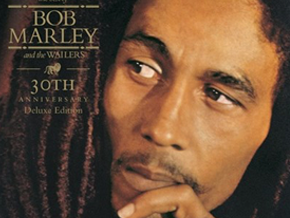 Topic: Music -  Three Litlle Birds Unit 3Year: 3Strand: Reggae What should I already know?Structure of songIdentify instruments and voicesFind a pulseSing in 2 partsPlay instrumental parts – CDEImprovise CDECompose CDEFGPerform  Vocabulary Vocabulary IntroductionVerse Chorus Bass Drums Electric Guitar Keyboard OrganBacking VocalsPulseRhythmTempoDynamicsTexture StructureComposeImproviseHookRiffMelodyReggaeLinksMaths – counting, recognising numbersPhonics – recognising lettersSpeaking and ListeningPHSCE –Performing as a groupSkills (subject specific)Structure of songIdentify instruments and voicesFind a pulseSing in unisonPlay instrumental parts – CDEImprovise CDECompose CDEFGPerform  Listen & Appraise Structure: Introduction, chorus, verse, chorus, verseInstruments/voices?Find the pulse – dance, clap, sway Musical Activities – using glocks and recordersWarm up gamesSinging in unisonPlay instrumental parts -CDEImprovise CDECompose using C,D,E,F,GSupporting Songs and StylesJamming by Bob Marley Small People by Ziggy Marley 54-56 Was My Number by Toots and The Maytals Ram Goat Liver by Pluto Shervington Our Day Will Come by Amy WinehouseThree Little Birds by Bob Marley ReggaePerformDecide how to perform.Record itThis will Include – improvisation, instrumental performances or composition. 